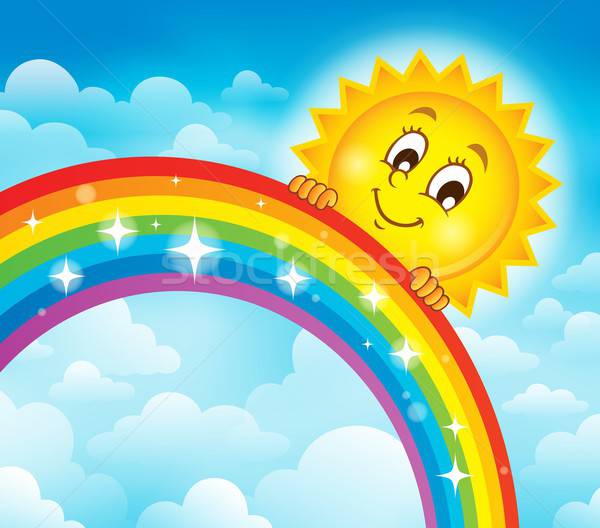                              GRĂDI                        LA MINE                                               ACASĂ				             cu   	Prof.psihoped. Cândea Teodora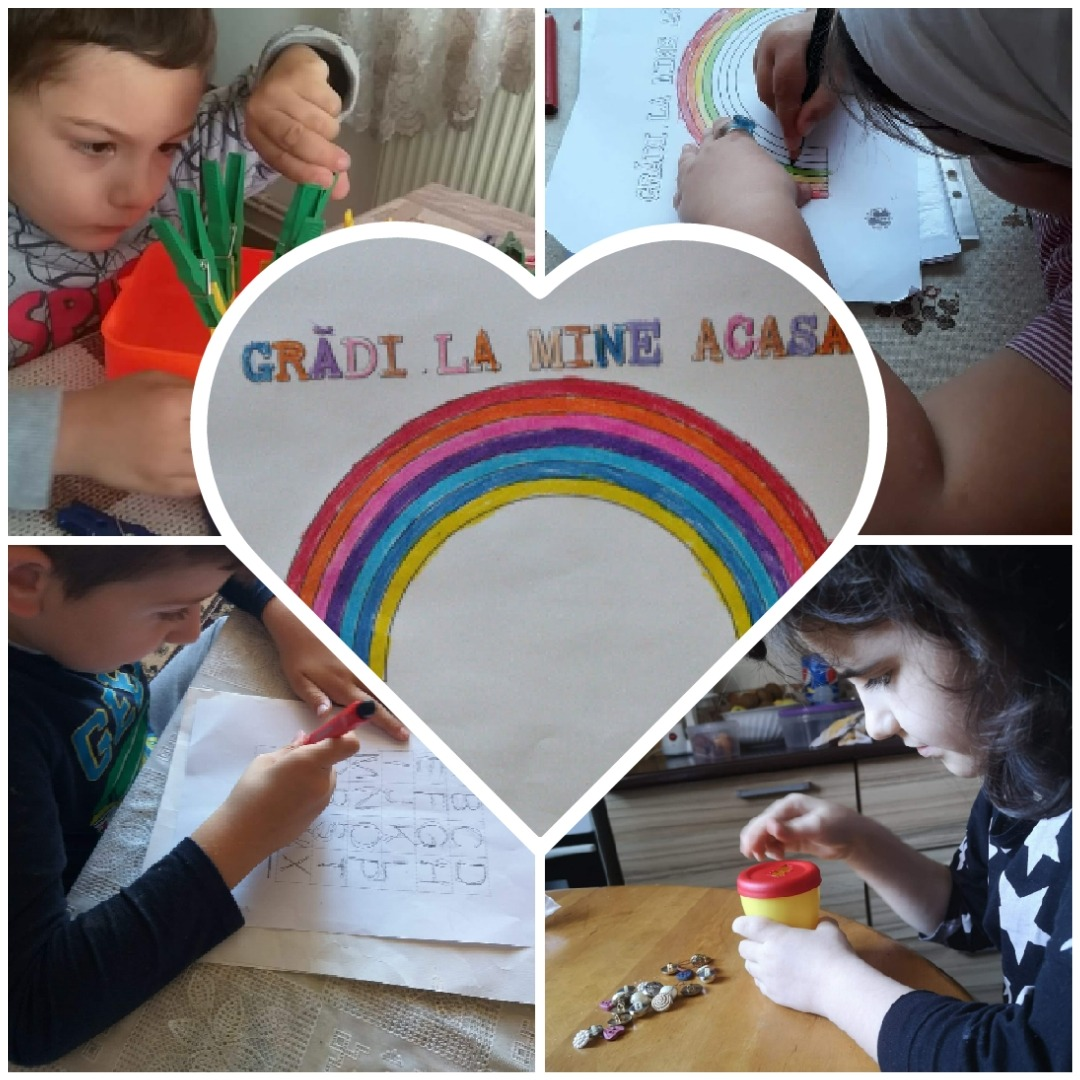 Joc : Aranjează tacâmurileCarduri cu linguri și furculițe în diferite poziții. Copilul va aranja tacâmurile după cum indică cardul.Scop  :  Dezvoltarea atențieiSursa : https://www.facebook.com/sandu.simi.saul/posts/2949253721778987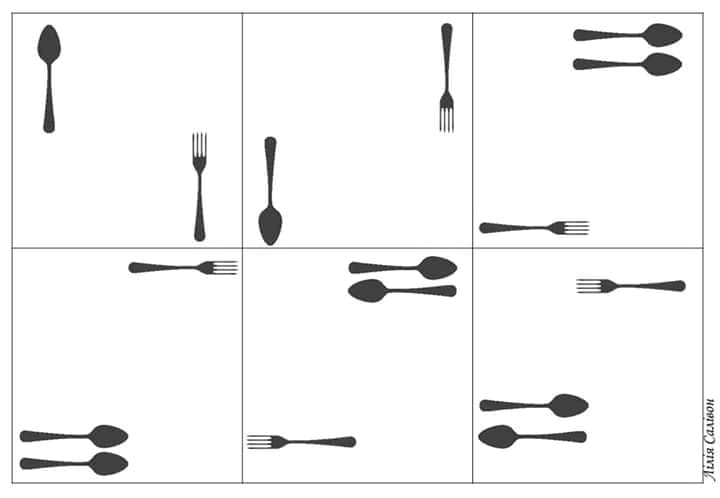 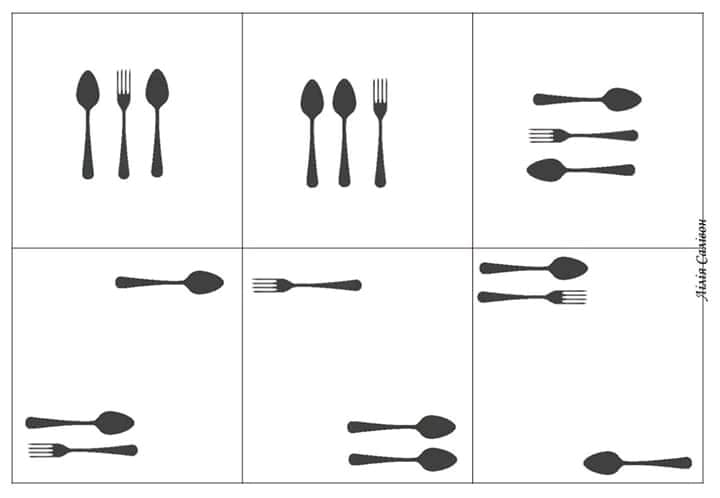 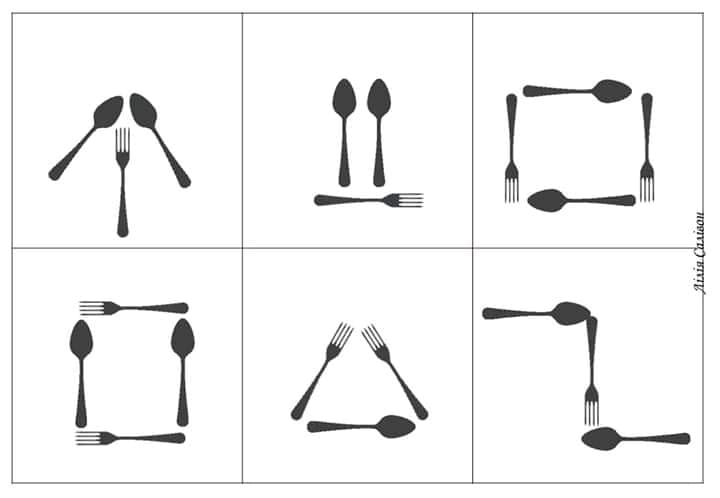 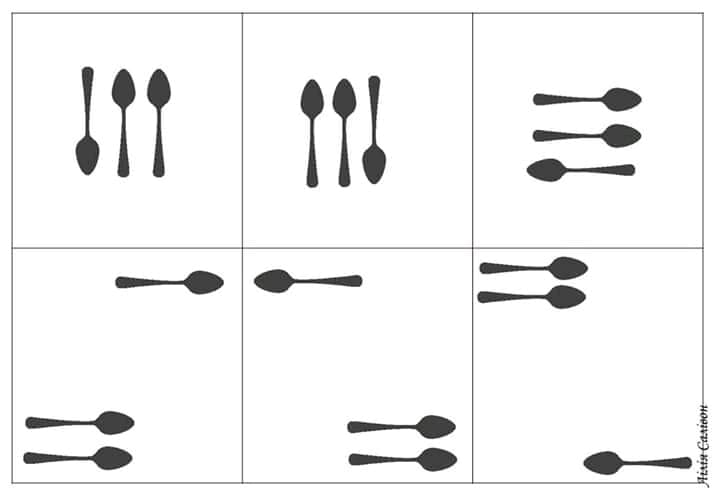 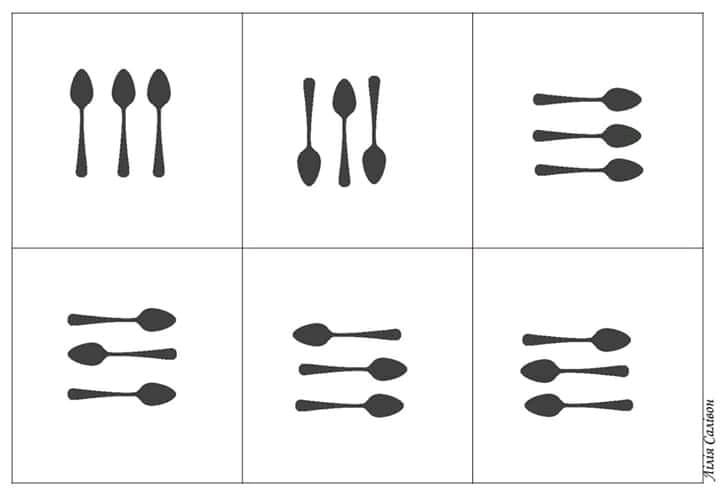 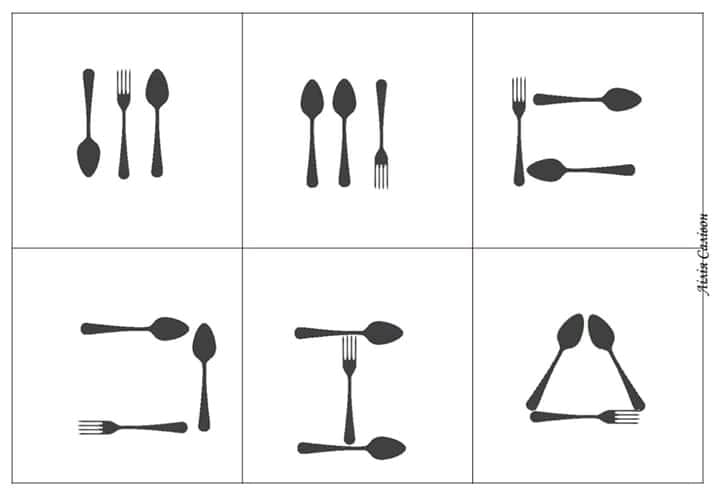 JOC : Clemele de rufeExercițiu specific metodei Montessori pentru creșterea coordonării și a deprinderilor motrice fine.Varianta I : Copilul prinde clemele de rufe pe marginea unei cutii sau caserole. Se pot sorta clemele pe culori.Varianta II : Copilul utilizează clemele de rufe pentru a prinde și ridica obiecte de diferite mărimi și greutăți de pe covor și a le introduce în bol.Scopul jocului: creșterea forței musculare la degete și exersarea prehensiunii.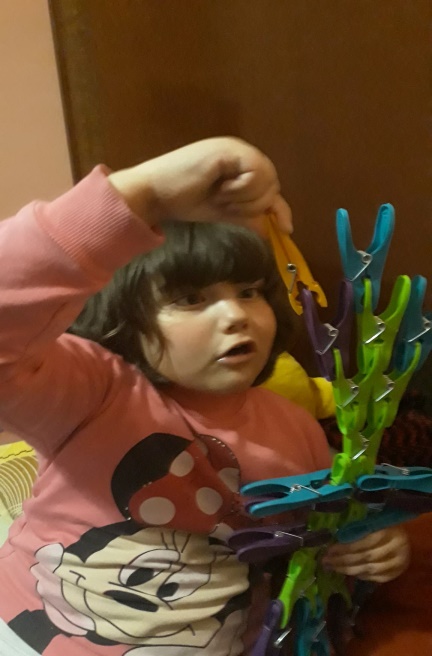 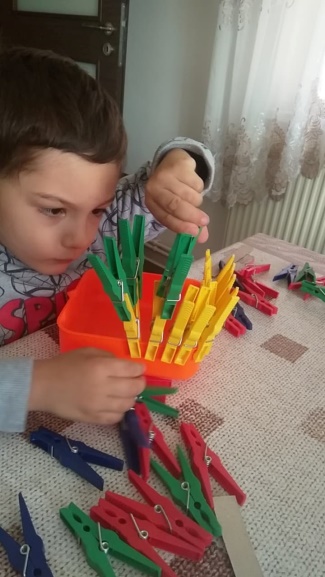 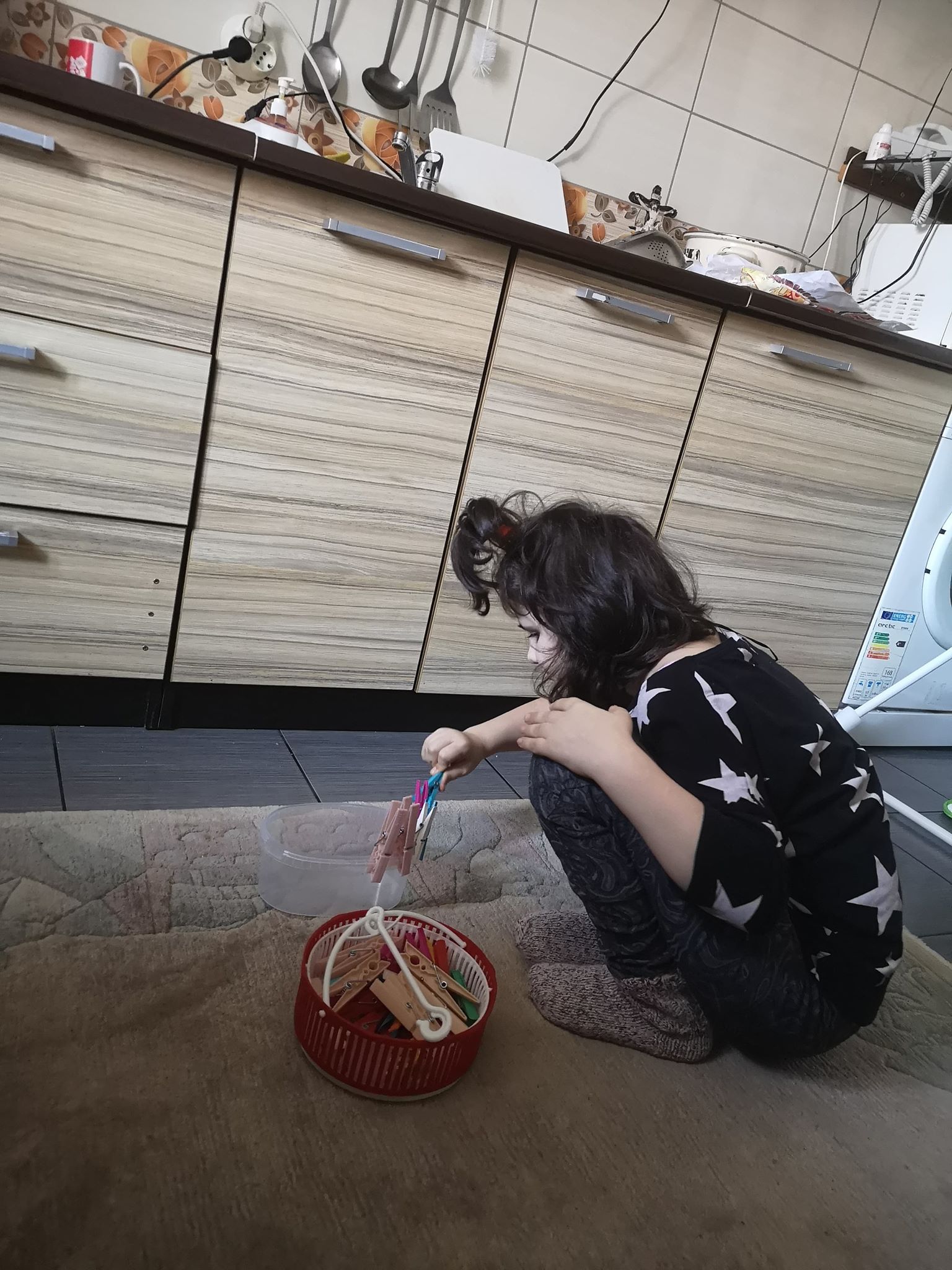 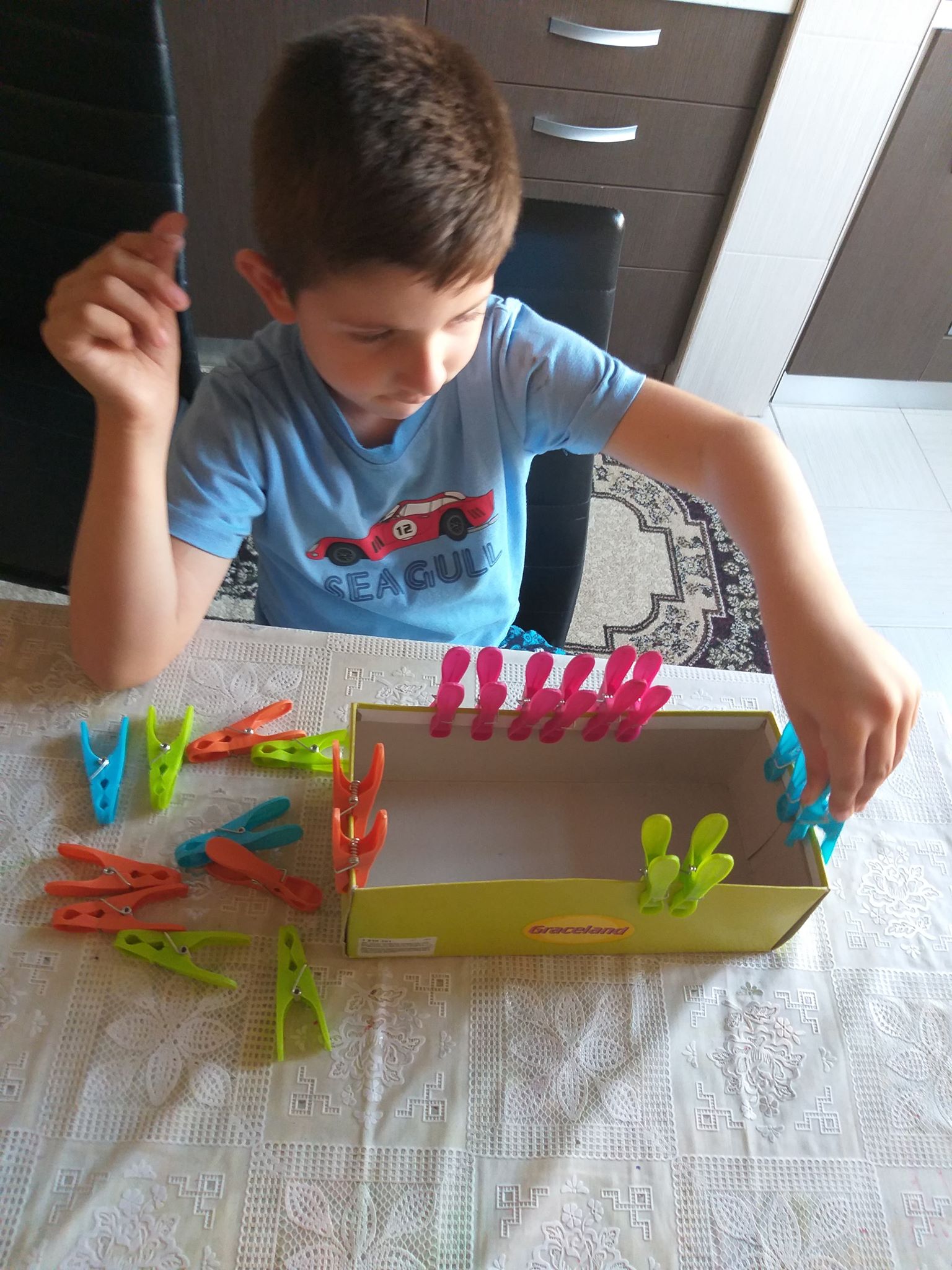 JOC : Înșiră șiret pe un suportExercițiul este util pentru creșterea coordonării bimanuale și oculomanuale.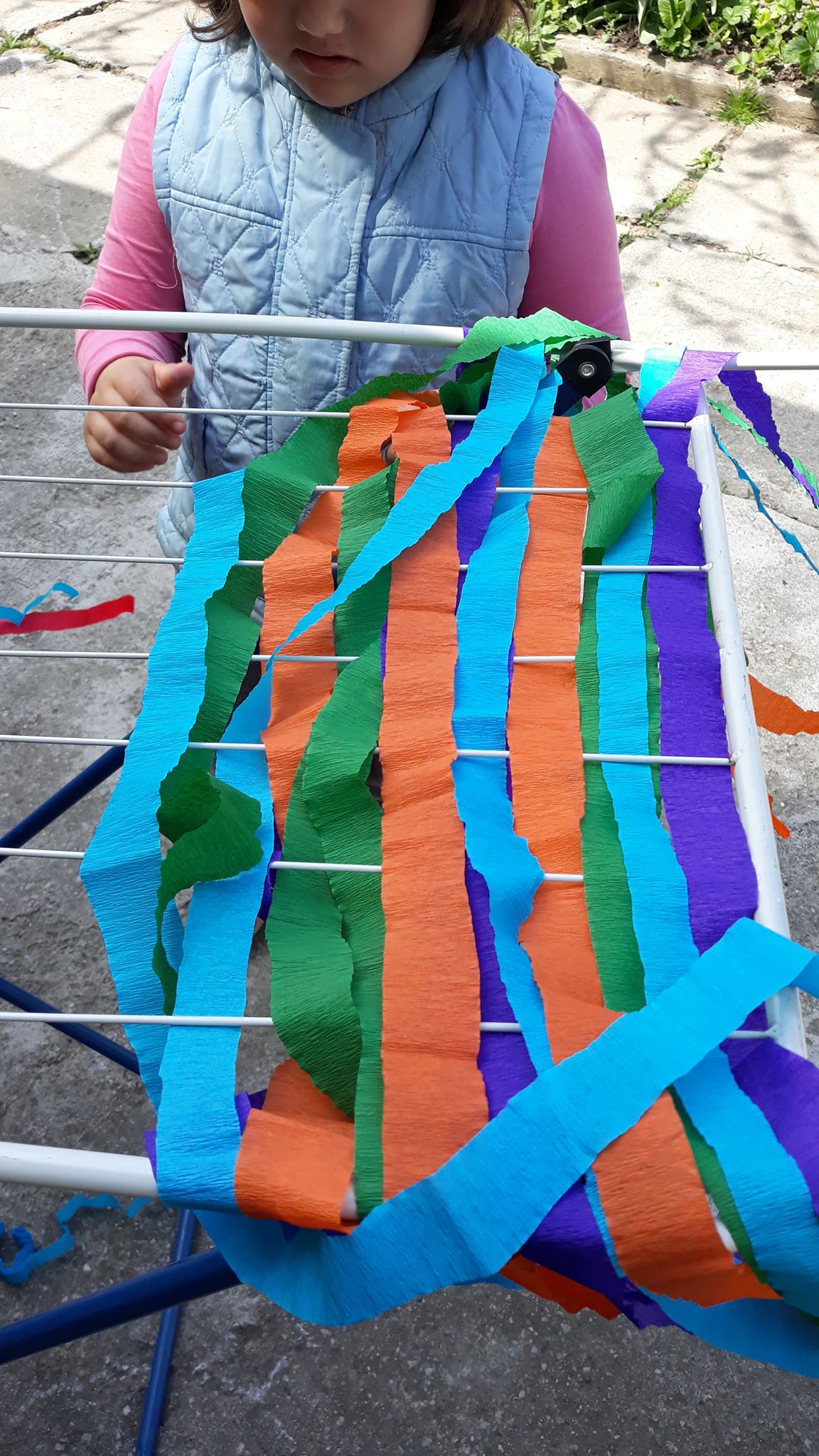 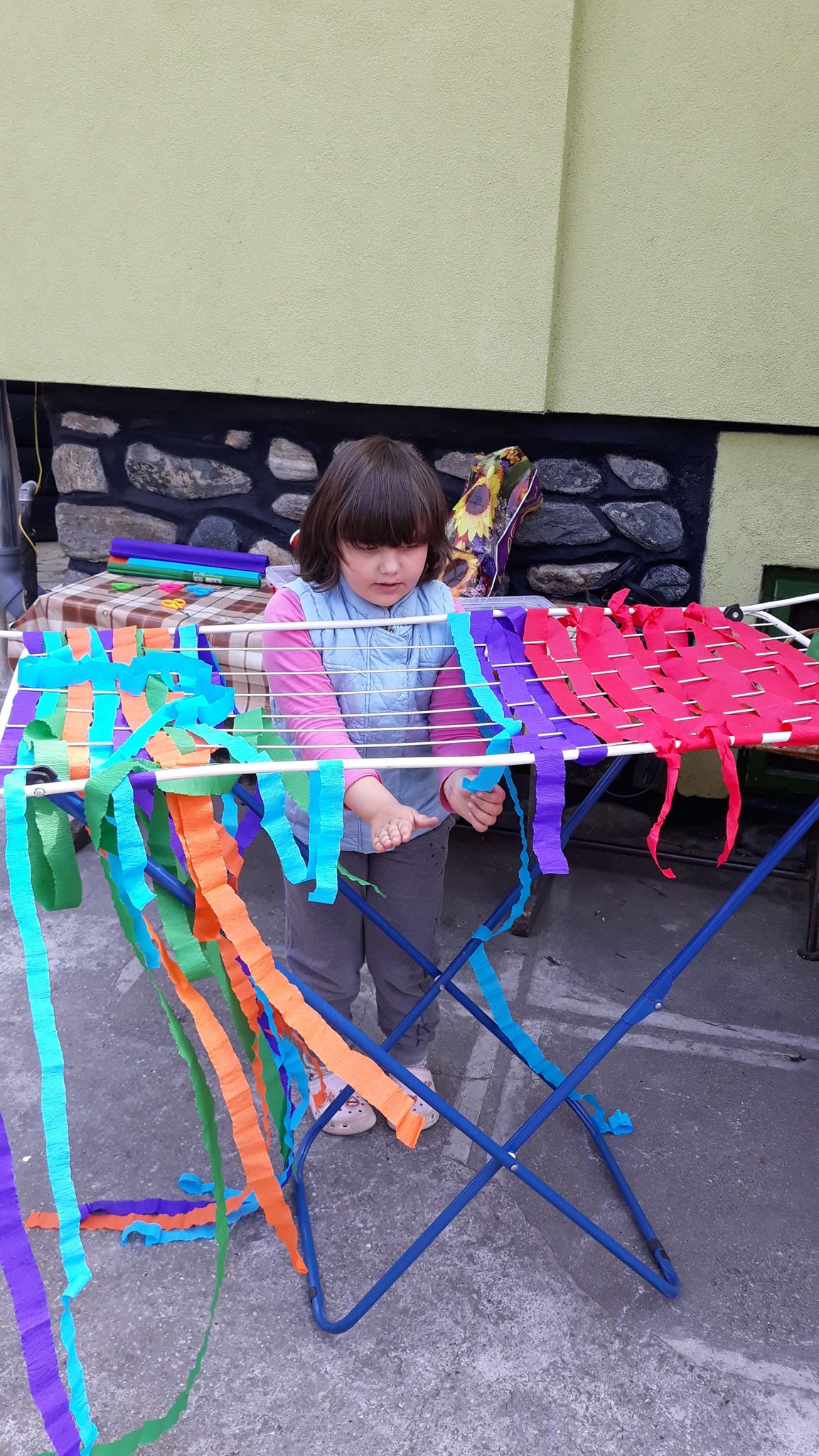 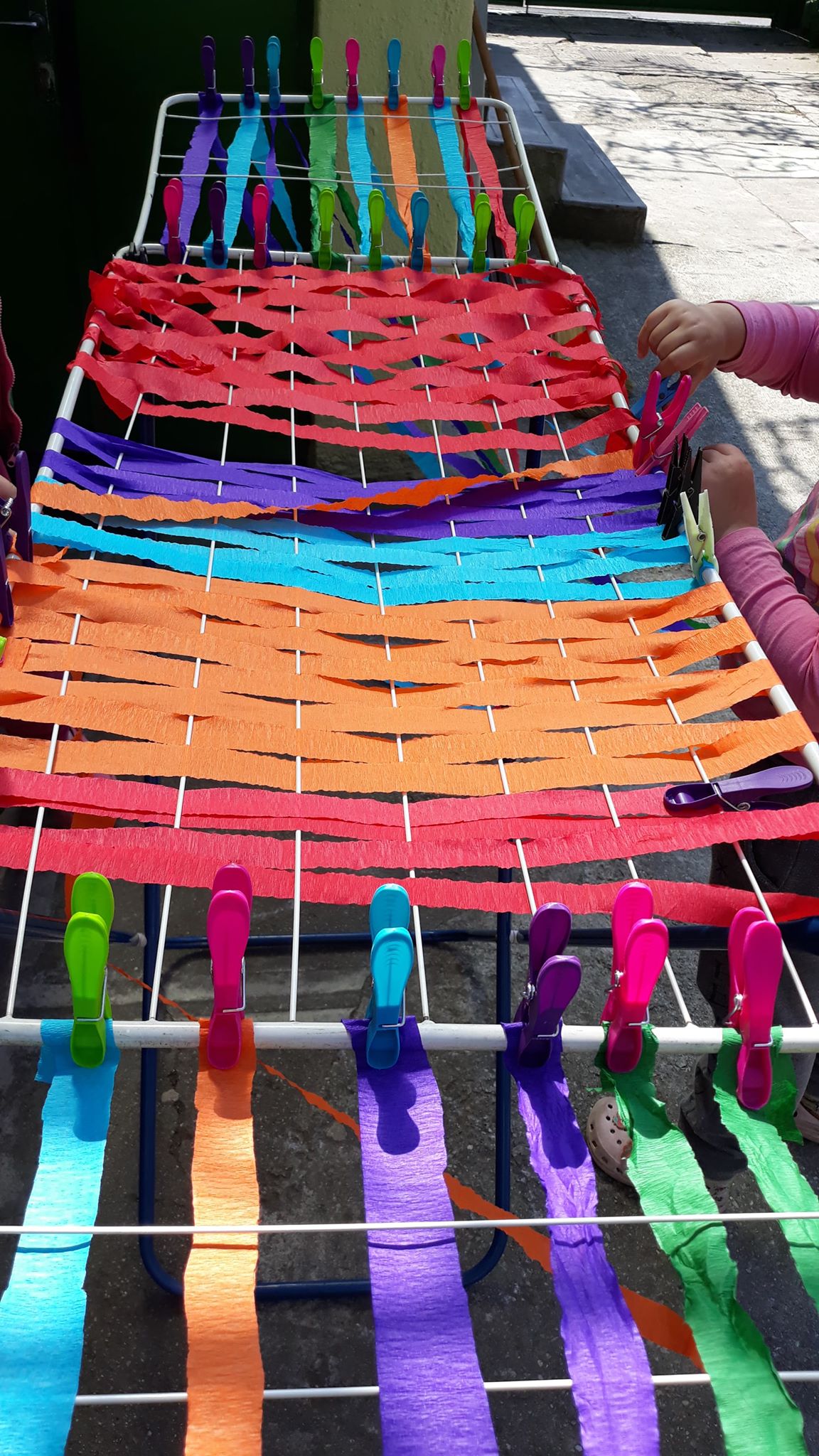 Joc: Împerechează șoseteAoleu, monstrul ciorapilor a dat iama din nou în dulap! Acum este de datoria culegătorilor de ciorapi să scotocească în mormanul de șosete și să găsească perechile potrivite.Scop: Dezvoltă prin joacă concentrarea, rapiditatea şi capacitatea de asociere a celor mici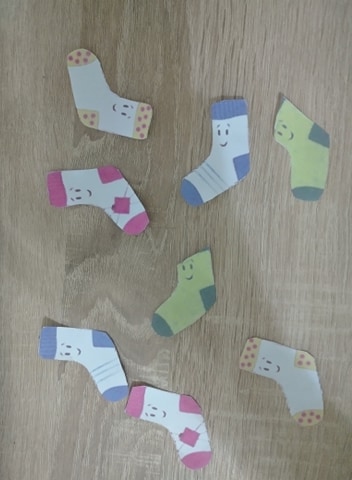 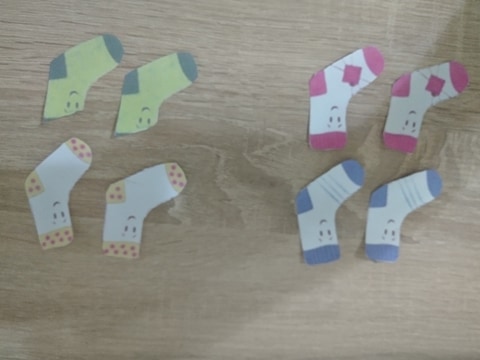 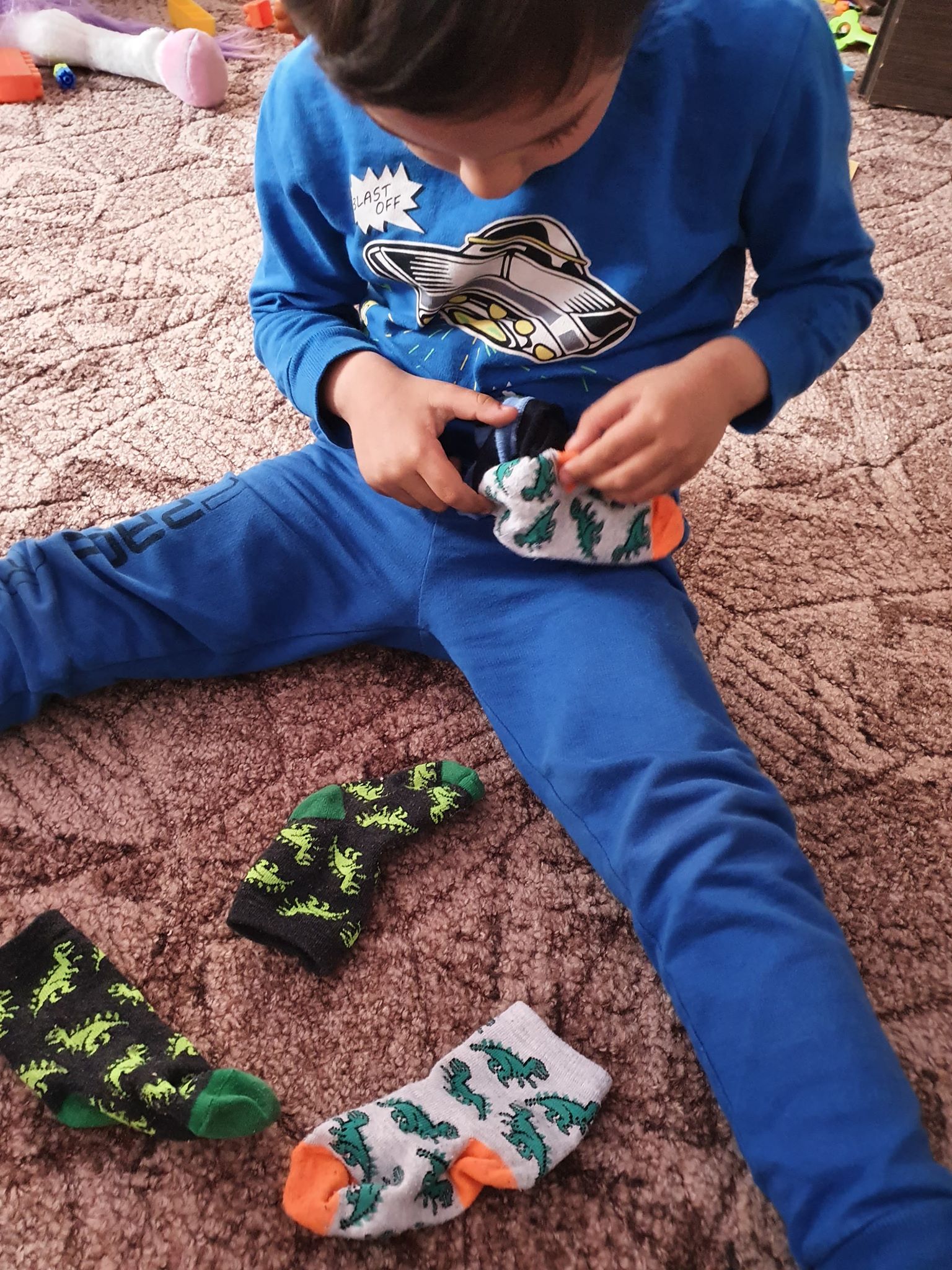 POVEȘTIPovestea Florilor Fermecate   https://www.youtube.com/watch?v=nzhPyaR8NBY&feature=share&fbclid=IwAR2XZec-PkpgJTvag0T3-60FAXCeI49vQqh4MJQRY6oHDpW7ss9OdnMQRAAJack si vrejul de fasole   https://www.youtube.com/watch?v=-xk5ltEJtgYLINKURICe face băiatul?Ce face fetița?-Răspunde in propoziții https://www.facebook.com/orientacionandujar/photos/a.851786168172688/3956185974399343/?type=3Cantitatea-numărul 1 la 10 https://www.facebook.com/neurodesarrolloenprimerainfancia/videos/vb.379774509236032/325575135090256/?type=2&theater